CATEQUESIS 7° ATT – E7HACIENDO MEMORIA!!!!!!!!!!!!!!!!!!!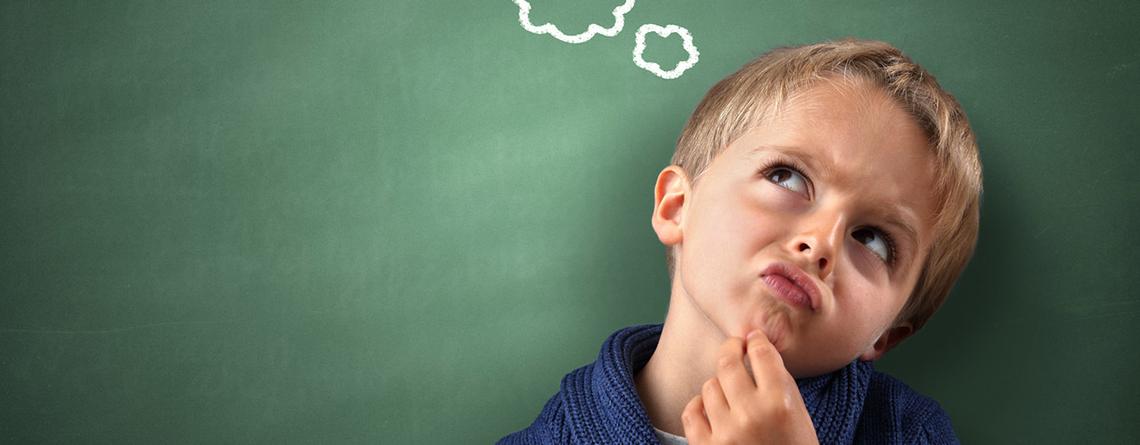 Hola!!!! Cómo estás?                            https://youtu.be/ghuw321Hmxk                                 En este encuentro, después que viste el video, te invitamos a hacer memoria……. De todo lo que vimos hasta ahora…. Desde el primer encuentro allá por marzo en el cole hasta Pentecostés.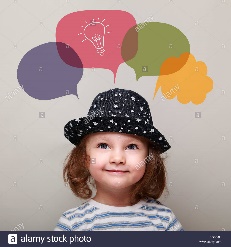 Qué fue lo que más te gustó?Qué aprendiste de nuevo?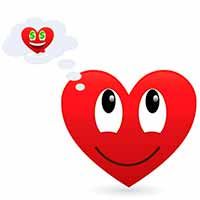 Y sobre todo qué es lo que te quedó resonando en el corazón?Lo podes enviar como más te gusteEl nombre de la actividadLa cita bíblicaEl videoLa reflexiónUna imagenY si te animas contármelo en un video me encantaría verte y escucharte….                                   Todo es válido para contar tu experiencia de la catequesis           en este tiempo.                 Mandame la tarea a esta dirección de mail                                prunottobibiana@yahoo.com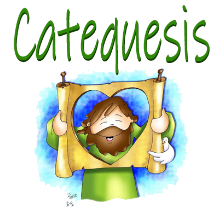           Te mando un beso gigante. Seño Bibi